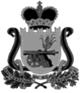 СОВЕТ ДЕПУТАТОВВЕЛИЖСКОГО ГОРОДСКОГО ПОСЕЛЕНИЯРЕШЕНИЕот  16 марта  2016 года  №  12О   внесении изменений    в решение Совета депутатов Велижского городского поселения от 23.12.2015 г. № 33 «О бюджете муниципального образования Велижское городское поселение на 2016 год» В целях обеспечения осуществления Администрацией муниципального образования «Велижский район» полномочий Администрации Велижского городского поселения по решению вопросов местного значения по исполнению бюджета в порядке, установленном пунктом 1 статьи 154 Бюджетного кодекса Российской Федерации Совет депутатов Велижского городского поселения РЕШИЛ: Внести в решение Совета депутатов Велижского городского поселения от 23.12.2015 № 33 «О бюджете муниципального образования Велижское городское поселение на 2016 год» следующие изменения: Пункт 1 статьи 1 изложить в следующей редакции:«1. Утвердить основные характеристики бюджета муниципального образования Велижское         городское поселение (далее по тексту – «местный бюджет») на 2016 год:              1) общий объем доходов местного бюджета в сумме 18 231,9 тыс. рублей, в том числе объем безвозмездных поступлений в сумме 4 834,1 тыс.  рублей, из которых объем получаемых межбюджетных трансфертов – 4 834,1 тыс. рублей;2) общий объем расходов местного бюджета в суме 18 231,9 тыс. рублей;     2. В статье 21 цифру «21 190,614» заменить на цифру «18 231,9».     3. В приложении № 1 в строках:   Цифры «-22 610,902» и «22 610,902» заменить соответственно на цифры «-19 652,188» и «19 652,188».            4. В приложении № 2 добавить строку следующего содержания:           5. В приложении № 4 добавить строку следующего содержания:           6. В приложении № 5В строкахЦифру «7 792,814» заменить на цифру «4 834,1».В строкахЦифру «2 958,714» заменить на цифру «0».7. В приложении № 6В строках:Цифру «2 958,714» заменить на цифру «0».В строкеЦифру «21 190,614» заменить на цифру «18 231,9». 8. в приложении № 7В строках:          Цифру «2 958,714» заменить на цифру «0».9. В приложении № 8 В строке:Цифру «20 494,114» заменить на цифру «17 535,4»         В строках:Цифру «2 958,714» заменить на цифру «0».В строкеЦифру «21 190,614» заменить на цифру «18 231,9».10. В приложении № 9В строках:Цифру «2 958,714» заменить на цифру «0».II. Настоящее решение вступает в силу с момента его подписания и подлежит опубликованию в газете «Велижская новь».ПОЯСНИТЕЛЬНАЯ ЗАПИСКА ПО ДОХОДАМ И РАСХОДАМК РЕШЕНИЮ СОВЕТА ДЕПУТАТОВ ВЕЛИЖСКОГО ГОРОДСКОГО ПОСЕЛЕНИЯ   Специалист 1 категории:                                                                     Л.Н. Хибо01 05 00 00 00 0000 500Увеличение остатков средств бюджетов- 22 610,902 01 05 02 00 00 0000 500Увеличение прочих остатков средств бюджетов- 22 610,902 01 05 02 01 00 0000 510Увеличение прочих остатков денежных средств бюджетов- 22 610,902 01 05 02 01 13 0000 510Увеличение прочих остатков денежных средств бюджетов городских поселений- 22 610,902 01 05 00 00 00 0000 600Уменьшение остатков средств бюджетов22 610,902 01 05 02 00 00 0000 600Уменьшение прочих остатков средств бюджетов22 610,902 01 05 02 01 00 0000 610Уменьшение прочих остатков денежных средств бюджетов22 610,902 01 05 02 01 13 0000 610Уменьшение прочих остатков денежных средств бюджетов городских поселений22 610,9029011 13 02995 13 0000 130Прочие доходы от компенсации затрат бюджетов городских поселений1 13 02000 00 0000 130Доходы от компенсации затрат государства0,02 00 00000 00 0000 000БЕЗВОЗМЕЗДНЫЕ ПОСТУПЛЕНИЯ7 792,8142 02 00000 00 0000 000Безвозмездные поступления от других бюджетов бюджетной системы Российской Федерации7 792,8142 02 03000 00 0000 151Субвенции бюджетам субъектов Российской Федерации и муниципальных образований2 958,7142 02 03119 13 0000151 Субвенции бюджетам городских поселений на предоставление жилых помещений детям-сиротам и детям, оставшимся без попечения родителей, лицам из их числа по договорам найма специализированных жилых помещений2 958,714СОЦИАЛЬНАЯ ПОЛИТИКА102 958,714Охрана семьи и детства10042 958,714Непрограммное мероприятие по обеспечению детей сирот жилыми помещениями100488 0 00 000002 958,714Социальное обеспечение детей-сирот100488 1 00 000002 958,714Предоставление жилых помещений детям-сиротам и детям, оставшимся без попечения родителей, лицам из их числа по договорам найма специализированных жилых помещений100488 1 00 802702 958,714Капитальные вложения в объекты государственной (муниципальной) собственности100488 1 00 802704002 958,714Бюджетные инвестиции100488 1 00 802704102 958,714Итого расходов000000 0 00 0000000021 190,614Непрограммное мероприятие по обеспечению детей сирот жилыми помещениями88 0 00 000002 958,714Социальное обеспечение детей-сирот88 1 00 000002 958,714Предоставление жилых помещений детям-сиротам и детям, оставшимся без попечения родителей, лицам из их числа по договорам найма специализированных жилых помещений88 1 00 802702 958,714Капитальные вложения в объекты государственной (муниципальной) собственности88 1 00 802704002 958,714Бюджетные инвестиции88 1 00 802704102 958,714Администрация муниципального образования «Велижский район»90120 494,114СОЦИАЛЬНАЯ ПОЛИТИКА901102 958,714Охрана семьи и детства90110042 958,714Непрограммное мероприятие по обеспечению детей сирот жилыми помещениями901100488 0 00 000002 958,714Социальное обеспечение детей-сирот901100488 1 00 000002 958,714Предоставление жилых помещений детям-сиротам и детям, оставшимся без попечения родителей, лицам из их числа по договорам найма специализированных жилых помещений901100488 1 00 802702 958,714Капитальные вложения в объекты государственной (муниципальной) собственности901100488 1 00 802704002 958,714Бюджетные инвестиции901100488 1 00 802704102 958,714Итого расходов000000000 0 00 0000000021 190,614Непрограммное мероприятие по обеспечению детей сирот жилыми помещениями88 0 00 000002 958,714Социальное обеспечение детей-сирот88 1 00 000002 958,714Предоставление жилых помещений детям-сиротам и детям, оставшимся без попечения родителей, лицам из их числа по договорам найма специализированных жилых помещений88 1 00 802702 958,714Администрация муниципального образования «Велижский район»88 1 00 802709012 958,714СОЦИАЛЬНАЯ ПОЛИТИКА88 1 00 80270901102 958,714Охрана семьи и детства88 1 00 8027090110042 958,714Капитальные вложения в объекты государственной (муниципальной) собственности88 1 00 8027090110044002 958,714Бюджетные инвестиции88 1 00 8027090110044102 958,714Глава муниципального образования Велижское городское поселение«Копия верна»Ведущий специалист  Совета депутатовВелижского городского поселения                С.Н. Рыбников                                                                                    «___»  марта  2016 годаК.А. Авсеенок№п/пВедомство, раздел, подраздел, целевая статья, вид расходовРасшифровка расходовСумма всего (т. рублей)За счет средств областного бюджета За счет средств местного бюджета12Доходы бюджета901 2 02 03119 13 0000151ИТОГОРасходы бюджетаСоциональная политика901 1004 8810080270 410ИТОГО                           -2958,714-Субвенции бюджетам городских поселений на предоставление жилых помещений детям-сиротам и детям, оставшимся без попечения родителей, лицам из их числа по договорам найма специализированных жилых помещений-2958,714- Предоставление жилых помещений детям-сиротам и детям, оставшимся без попечения родителей, лицам из их числа по договорам найма специализированных жилых помещений-2958,714-2958,714-2958,714-2958,714-2958,714-2958,714-2958,714-2958,714